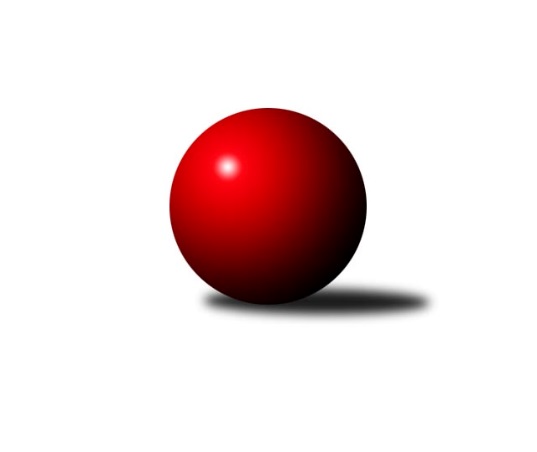 Č.1Ročník 2019/2020	6.10.2019Nejlepšího výkonu v tomto kole: 2477 dosáhlo družstvo: TJ Sokol Nové Hrady BMeziokresní přebor ČB-ČK A 6-ti členné 2019/2020Výsledky 1. kolaSouhrnný přehled výsledků:Kuželky Borovany C	- Kuželky Borovany B	3:5	2135:2297	3.0:9.0	30.9.TJ Spartak Trhové Sviny C	- TJ Sokol Soběnov B	1.5:6.5	2227:2385	2.0:10.0	1.10.TJ Sokol Nové Hrady B	- TJ Sokol Nové Hrady C	6.5:1.5	2477:2289	9.0:3.0	3.10.TJ Sokol Nové Hrady D	- TJ Dynamo České Budějovice B		dohrávka		16.10.TJ Sokol Soběnov C	- TJ Spartak Trhové Sviny B		dohrávka		14.11.Tabulka družstev:	1.	TJ Sokol Soběnov B	1	1	0	0	6.5 : 1.5 	10.0 : 2.0 	 2385	2	2.	TJ Sokol Nové Hrady B	1	1	0	0	6.5 : 1.5 	9.0 : 3.0 	 2477	2	3.	Kuželky Borovany B	1	1	0	0	5.0 : 3.0 	9.0 : 3.0 	 2297	2	4.	TJ Sokol Nové Hrady D	0	0	0	0	0.0 : 0.0 	0.0 : 0.0 	 0	0	5.	TJ Dynamo České Budějovice B	0	0	0	0	0.0 : 0.0 	0.0 : 0.0 	 0	0	6.	TJ Spartak Trhové Sviny B	0	0	0	0	0.0 : 0.0 	0.0 : 0.0 	 0	0	7.	TJ Nová Ves C	0	0	0	0	0.0 : 0.0 	0.0 : 0.0 	 0	0	8.	TJ Sokol Soběnov C	0	0	0	0	0.0 : 0.0 	0.0 : 0.0 	 0	0	9.	Kuželky Borovany C	1	0	0	1	3.0 : 5.0 	3.0 : 9.0 	 2135	0	10.	TJ Sokol Nové Hrady C	1	0	0	1	1.5 : 6.5 	3.0 : 9.0 	 2289	0	11.	TJ Spartak Trhové Sviny C	1	0	0	1	1.5 : 6.5 	2.0 : 10.0 	 2227	0Podrobné výsledky kola:	 Kuželky Borovany C	2135	3:5	2297	Kuželky Borovany B	Petr Dvořák	 	 197 	 174 		371 	 1:1 	 353 	 	171 	 182		Jiří Janoch	Martina Koubová	 	 187 	 159 		346 	 0:2 	 427 	 	199 	 228		Milan Míka	Kateřina Dvořáková	 	 176 	 173 		349 	 0:2 	 398 	 	214 	 184		Pavel Zeman	Jan Kouba	 	 189 	 199 		388 	 1:1 	 378 	 	203 	 175		Čestmír Siebenbrunner	Václav Tröstl	 	 182 	 174 		356 	 1:1 	 351 	 	176 	 175		František Stodolovský	Petr Bícha	 	 184 	 141 		325 	 0:2 	 390 	 	215 	 175		Jiří Tröstlrozhodčí: Jiří MalovanýNejlepší výkon utkání: 427 - Milan Míka	 TJ Spartak Trhové Sviny C	2227	1.5:6.5	2385	TJ Sokol Soběnov B	Zuzana Koptová	 	 202 	 199 		401 	 1:1 	 401 	 	201 	 200		Pavel Čurda	Eva Vandělíková	 	 178 	 175 		353 	 0:2 	 392 	 	208 	 184		Markéta Šedivá	Nikola Kroupová	 	 193 	 184 		377 	 0:2 	 413 	 	196 	 217		Josef Ferenčík	Martin Klíma	 	 175 	 171 		346 	 0:2 	 372 	 	192 	 180		Ondřej Sysel	Aleš Cisař	 	 169 	 184 		353 	 0:2 	 415 	 	199 	 216		Josef Šedivý st.	Gabriela Kroupová	 	 194 	 203 		397 	 1:1 	 392 	 	204 	 188		Josef Šedivý ml.rozhodčí: Josef SvobodaNejlepší výkon utkání: 415 - Josef Šedivý st.	 TJ Sokol Nové Hrady B	2477	6.5:1.5	2289	TJ Sokol Nové Hrady C	Milena Šebestová	 	 200 	 192 		392 	 1:1 	 392 	 	214 	 178		Romana Kříhová	Petr Silmbrod	 	 187 	 185 		372 	 0:2 	 430 	 	208 	 222		Vojtěch Kříha	Štěpán Rehák	 	 216 	 206 		422 	 2:0 	 376 	 	202 	 174		Antonín Gažák	Jan Silmbrod	 	 217 	 203 		420 	 2:0 	 306 	 	154 	 152		Jan Kříha	Libor Tomášek	 	 212 	 225 		437 	 2:0 	 392 	 	200 	 192		Pavel Kříha	Jan Silmbrod	 	 219 	 215 		434 	 2:0 	 393 	 	193 	 200		Michal Kanděrarozhodčí: Nejlepší výkon utkání: 437 - Libor TomášekPořadí jednotlivců:	jméno hráče	družstvo	celkem	plné	dorážka	chyby	poměr kuž.	Maximum	1.	Libor Tomášek 	TJ Sokol Nové Hrady B	437.00	287.0	150.0	6.0	1/1	(437)	2.	Jan Silmbrod 	TJ Sokol Nové Hrady B	434.00	295.0	139.0	2.0	1/1	(434)	3.	Vojtěch Kříha 	TJ Sokol Nové Hrady C	430.00	307.0	123.0	9.0	1/1	(430)	4.	Milan Míka 	Kuželky Borovany B	427.00	298.0	129.0	6.0	1/1	(427)	5.	Štěpán Rehák 	TJ Sokol Nové Hrady B	422.00	309.0	113.0	9.0	1/1	(422)	6.	Jan Silmbrod 	TJ Sokol Nové Hrady B	420.00	293.0	127.0	13.0	1/1	(420)	7.	Josef Šedivý  st.	TJ Sokol Soběnov B	415.00	281.0	134.0	5.0	1/1	(415)	8.	Josef Ferenčík 	TJ Sokol Soběnov B	413.00	276.0	137.0	6.0	1/1	(413)	9.	Zuzana Koptová 	TJ Spartak Trhové Sviny C	401.00	277.0	124.0	9.0	1/1	(401)	10.	Pavel Čurda 	TJ Sokol Soběnov B	401.00	295.0	106.0	10.0	1/1	(401)	11.	Pavel Zeman 	Kuželky Borovany B	398.00	284.0	114.0	6.0	1/1	(398)	12.	Gabriela Kroupová 	TJ Spartak Trhové Sviny C	397.00	284.0	113.0	8.0	1/1	(397)	13.	Michal Kanděra 	TJ Sokol Nové Hrady C	393.00	281.0	112.0	15.0	1/1	(393)	14.	Pavel Kříha 	TJ Sokol Nové Hrady C	392.00	259.0	133.0	8.0	1/1	(392)	15.	Josef Šedivý  ml.	TJ Sokol Soběnov B	392.00	261.0	131.0	5.0	1/1	(392)	16.	Markéta Šedivá 	TJ Sokol Soběnov B	392.00	269.0	123.0	10.0	1/1	(392)	17.	Milena Šebestová 	TJ Sokol Nové Hrady B	392.00	278.0	114.0	9.0	1/1	(392)	18.	Romana Kříhová 	TJ Sokol Nové Hrady C	392.00	287.0	105.0	5.0	1/1	(392)	19.	Jiří Tröstl 	Kuželky Borovany B	390.00	277.0	113.0	9.0	1/1	(390)	20.	Jan Kouba 	Kuželky Borovany C	388.00	285.0	103.0	12.0	1/1	(388)	21.	Čestmír Siebenbrunner 	Kuželky Borovany B	378.00	282.0	96.0	13.0	1/1	(378)	22.	Nikola Kroupová 	TJ Spartak Trhové Sviny C	377.00	285.0	92.0	11.0	1/1	(377)	23.	Antonín Gažák 	TJ Sokol Nové Hrady C	376.00	277.0	99.0	11.0	1/1	(376)	24.	Petr Silmbrod 	TJ Sokol Nové Hrady B	372.00	274.0	98.0	13.0	1/1	(372)	25.	Ondřej Sysel 	TJ Sokol Soběnov B	372.00	277.0	95.0	15.0	1/1	(372)	26.	Petr Dvořák 	Kuželky Borovany C	371.00	260.0	111.0	13.0	1/1	(371)	27.	Václav Tröstl 	Kuželky Borovany C	356.00	259.0	97.0	12.0	1/1	(356)	28.	Aleš Cisař 	TJ Spartak Trhové Sviny C	353.00	239.0	114.0	12.0	1/1	(353)	29.	Eva Vandělíková 	TJ Spartak Trhové Sviny C	353.00	255.0	98.0	14.0	1/1	(353)	30.	Jiří Janoch 	Kuželky Borovany B	353.00	266.0	87.0	13.0	1/1	(353)	31.	František Stodolovský 	Kuželky Borovany B	351.00	263.0	88.0	13.0	1/1	(351)	32.	Kateřina Dvořáková 	Kuželky Borovany C	349.00	270.0	79.0	16.0	1/1	(349)	33.	Martin Klíma 	TJ Spartak Trhové Sviny C	346.00	252.0	94.0	11.0	1/1	(346)	34.	Martina Koubová 	Kuželky Borovany C	346.00	258.0	88.0	17.0	1/1	(346)	35.	Petr Bícha 	Kuželky Borovany C	325.00	255.0	70.0	18.0	1/1	(325)	36.	Jan Kříha 	TJ Sokol Nové Hrady C	306.00	232.0	74.0	23.0	1/1	(306)Sportovně technické informace:Starty náhradníků:registrační číslo	jméno a příjmení 	datum startu 	družstvo	číslo startu24025	Nikola Kroupová	01.10.2019	TJ Spartak Trhové Sviny C	1x25534	Martin Klíma	01.10.2019	TJ Spartak Trhové Sviny C	1x25272	Štěpán Silmbrod	03.10.2019	TJ Sokol Nové Hrady B	1x
Hráči dopsaní na soupisku:registrační číslo	jméno a příjmení 	datum startu 	družstvo	23973	Jan Kouba	30.09.2019	Kuželky Borovany C	Program dalšího kola:2. kolo8.10.2019	út	17:00	TJ Spartak Trhové Sviny B - Kuželky Borovany C	9.10.2019	st	17:00	Kuželky Borovany B - TJ Sokol Nové Hrady B	9.10.2019	st	17:00	TJ Nová Ves C - TJ Sokol Nové Hrady D	9.10.2019	st	17:00	TJ Sokol Soběnov B - TJ Sokol Soběnov C	10.10.2019	čt	17:00	TJ Dynamo České Budějovice B - TJ Spartak Trhové Sviny C				-- volný los -- - TJ Sokol Nové Hrady C	Nejlepší šestka kola - absolutněNejlepší šestka kola - absolutněNejlepší šestka kola - absolutněNejlepší šestka kola - absolutněNejlepší šestka kola - dle průměru kuželenNejlepší šestka kola - dle průměru kuželenNejlepší šestka kola - dle průměru kuželenNejlepší šestka kola - dle průměru kuželenNejlepší šestka kola - dle průměru kuželenPočetJménoNázev týmuVýkonPočetJménoNázev týmuPrůměr (%)Výkon1xLibor TomášekN.Hrady B4371xMilan MíkaBorovany B113.594272xLibor TomášekN.Hrady B4371xLibor TomášekN.Hrady B110.984371xJan SilmbrodN.Hrady B4342xLibor TomášekN.Hrady B110.984372xJan SilmbrodN.Hrady B4341xJan SilmbrodN.Hrady B110.214341xVojtěch KříhaN.Hrady C4302xJan SilmbrodN.Hrady B110.214341xMilan MíkaBorovany B4271xVojtěch KříhaN.Hrady C109.2430